Vitaminer til hjernenUdarbejdet af Dorte Friis Nyhagen og Sarah Ward, Aarhus Statsgymnasium
for Aktuel Naturvidenskab. Se også artiklen:  Vitaminer til hjernen i nr. 4-2016.
http://aktuelnaturvidenskab.dk/fileadmin/Aktuel_Naturvidenskab/nr-4/AN4-2016c-hjerne.pdfMaterialet kan anvendes på A- og B-niveau i biologi, samt i bioteknologi A. Redegør for C-vitamins funktion i kroppen og inddrag de to figurer på side 10 i artiklen.Hvorfor kan marsvin anvendes som modeldyr for mennesket, når der forskes i C-vitaminmanglens effekter? Lav en graf, der illustrerer forholdet mellem C-vitaminindtag i µmol/L blod og kroppens C-vitamin status. Hvad er sammenhængen mellem C-vitaminmangel og frie radikaler?Hvad er symptomer og konsekvenser af C-vitaminmangel?Giv eksempler på gode C-vitaminkilder.Hvad har forsøg med marsvin vist i forhold til konsekvenserne af C-vitaminmangel. Kan man antage at det samme gælder hos mennesker?Hvilke befolkningsgrupper er specielt i risikozonen for C-vitaminmangel og hvorfor?Kom med en innovativ løsning i forhold til forebyggelse af C-vitaminmangel hos risikogrupper. Lav et 2 minutters mundligt debatindlæg, hvor du skal overbevise dine klassekammerater om fordelene ved at få dækket deres C-vitaminbehov i det daglige.Genetik og evolution:Ud fra sekvenserne i nedenstående figur skal I diskutere, hvilke mutationer og mutationstyper, der har været vigtige i forhold til den manglende funktion af L-gulono-y-lactone oxidase.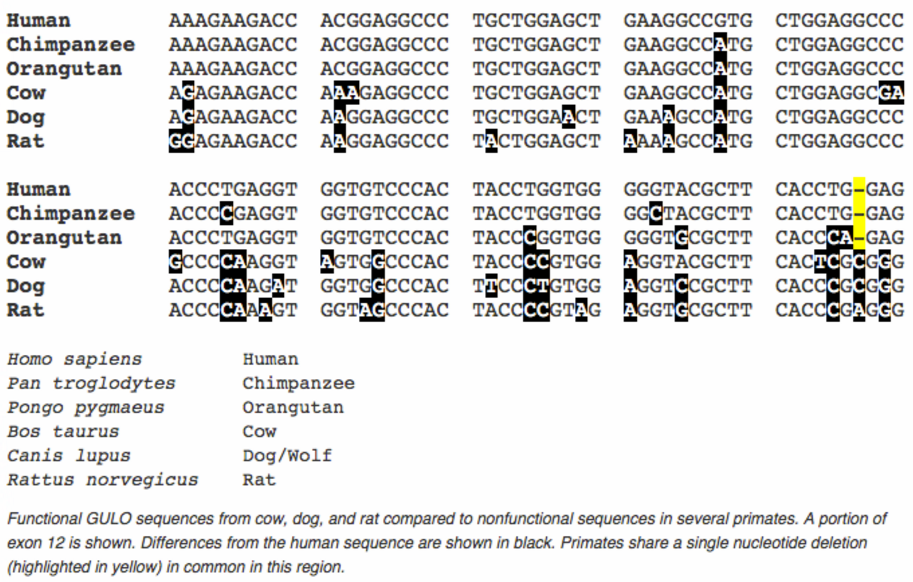 Proteiner:Med udgangspunkt i artiklen og de to nedenstående figurer forklares SVCT2s funktion og opbygning. 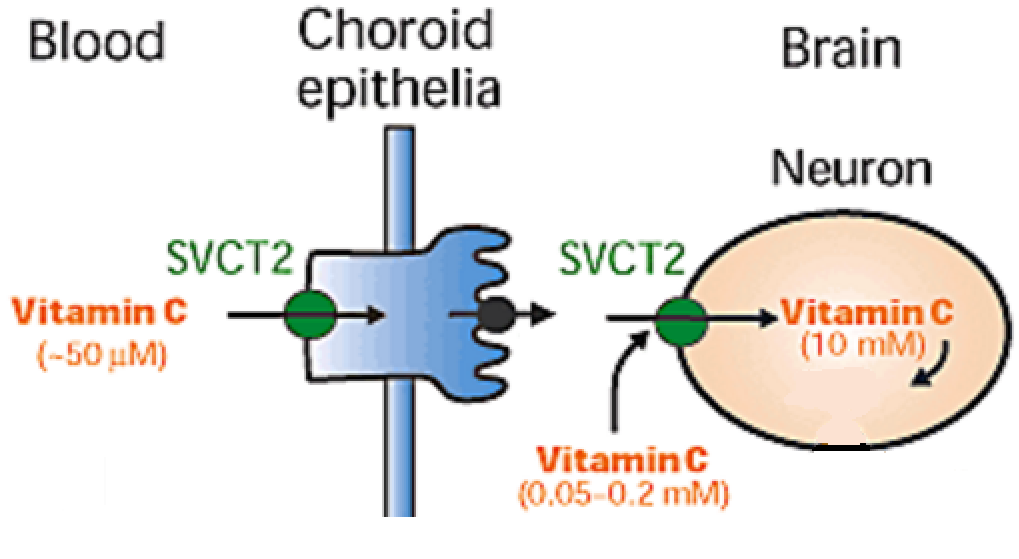 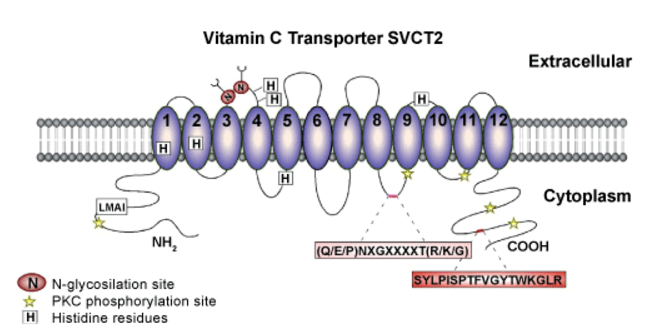 